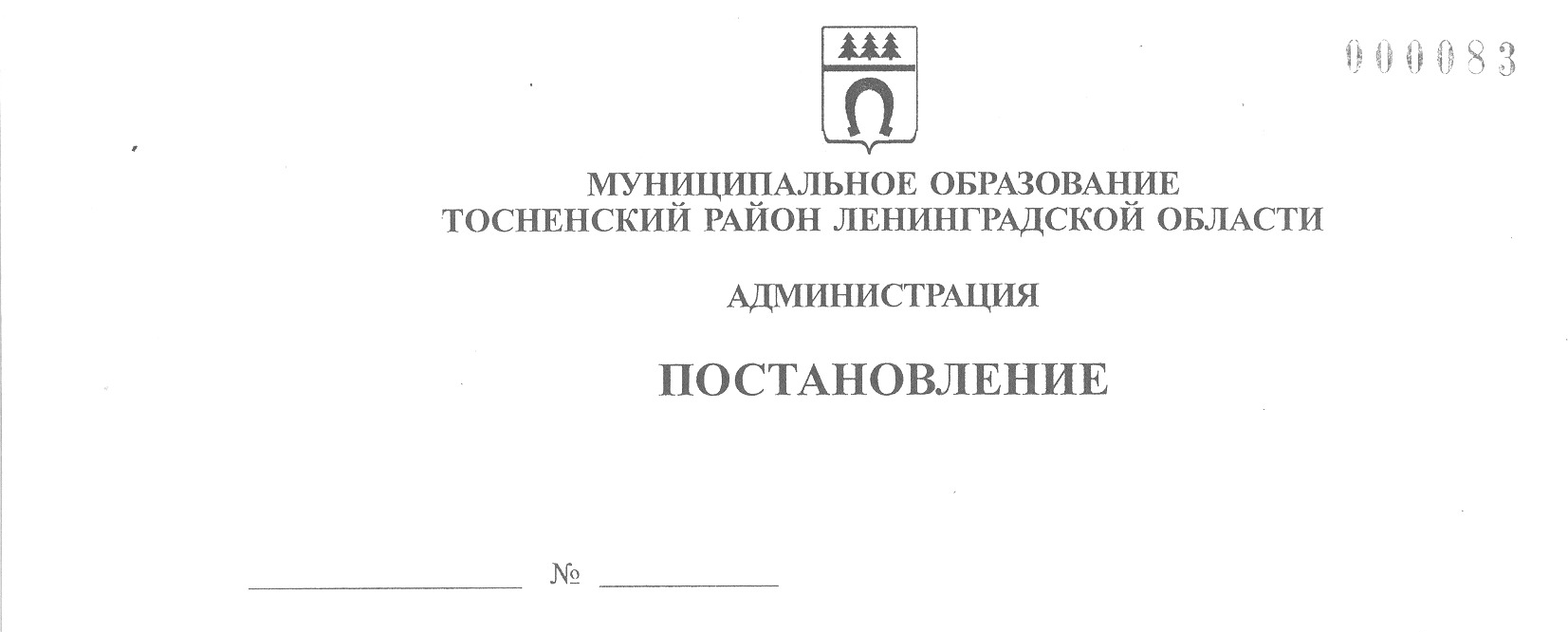 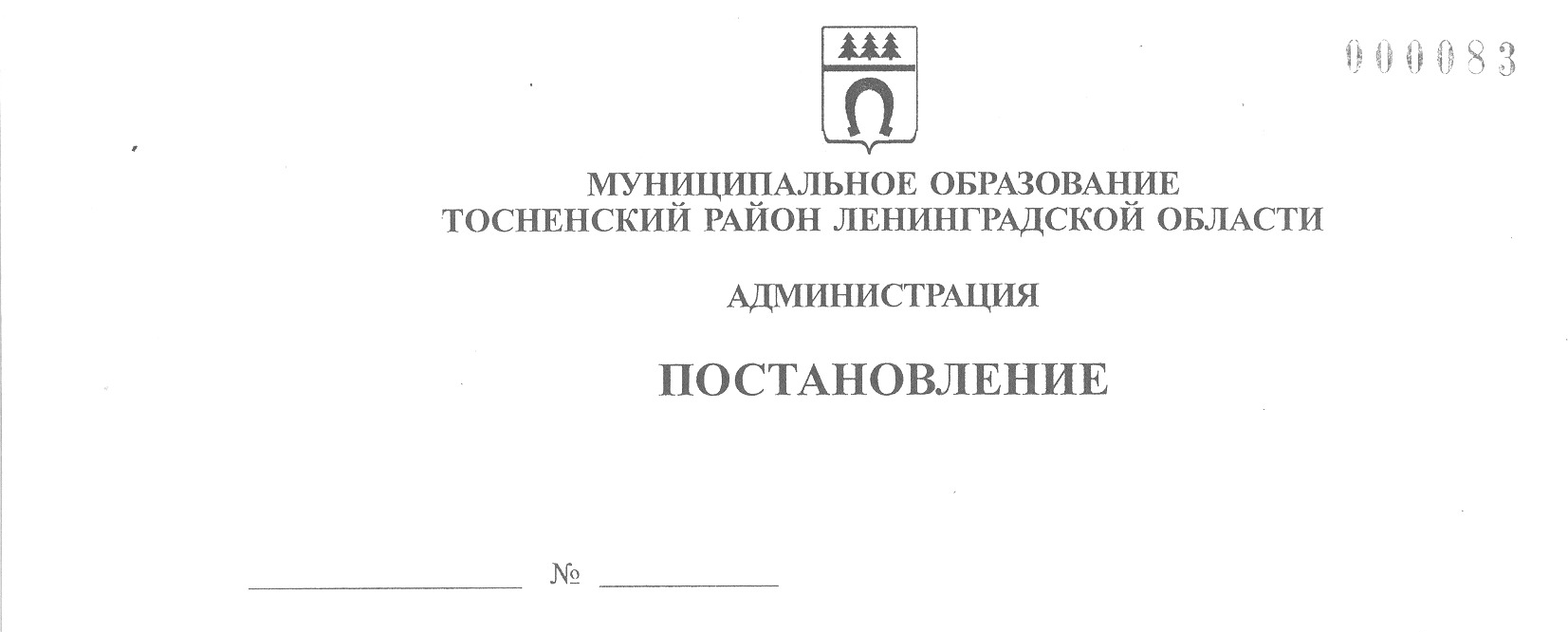 08.04.2020                                   634-паО внесении изменений в состав оперативного штаба по реализации мер профилактики и контроля за распространением коронавирусной инфекции на территории муниципального образования Тосненский район Ленинградской областиВ целях реализации постановления Главного государственного санитарного врача Российской Федерации от 13 марта 2020 года № 6 «О дополнительных мерах по снижению рисков распространения COVID-2019» администрации муниципального образования Тосненский район  Ленинградской областиПОСТАНОВЛЯЕТ1. Ввести в состав оперативного штаба по реализации мер профилактики и контроля за распространением коронавирусной инфекции на территории муниципального образования Тосненский район Ленинградской области, утвержденного постановлением администрации муниципального образования Тосненский район Ленинградской области от 16.03.2020 № 438-па «О введении режима функционирования «Повышенная готовность» на территории Тосненского района Ленинградской области» (с учетом изменений, внесенных постановлениями администрации муниципального образования Тосненский район Ленинградской области, от 19.03.2020 № 460-па, от 31.03.2020 № 554-па), заместителя начальника Государственного бюджетного учреждения Ленинградской области «Станция по борьбе с болезнями животных Кировского и Тосненского районов» Антипова Леонида Юрьевича (по согласованию).2. Сектору по безопасности, делам ГО и ЧС администрации муниципального образования Тосненский район Ленинградской области направить в пресс-службу комитета по организационной работе, местному самоуправлению, межнациональным и межконфессиональным отношениям администрации муниципального образования Тосненский район Ленинградской области настоящее постановление для обнародования в порядке, установленном Уставом муниципального образования Тосненский район Ленинградской области.3. Пресс-службе комитета по организационной работе, местному самоуправлению, межнациональным и межконфессиональным отношениям администрации муниципального образования  Тосненский район Ленинградской области организовать обнародование постановления в порядке, установленном Уставом муниципального образования Тосненский район Ленинградской области.24. Контроль за исполнением постановления возложить на первого заместителя главы администрации муниципального образования Тосненский район Ленинградской области Тычинского И.Ф.5. Настоящее постановление вступает в силу со дня его принятия.Глава администрации                                                                                    А.Г. КлементьевСюткин Александр Васильевич, 8(81361)2160410 га